NAME OF EVENT LOREM IPSUM DOLOR SIT AMET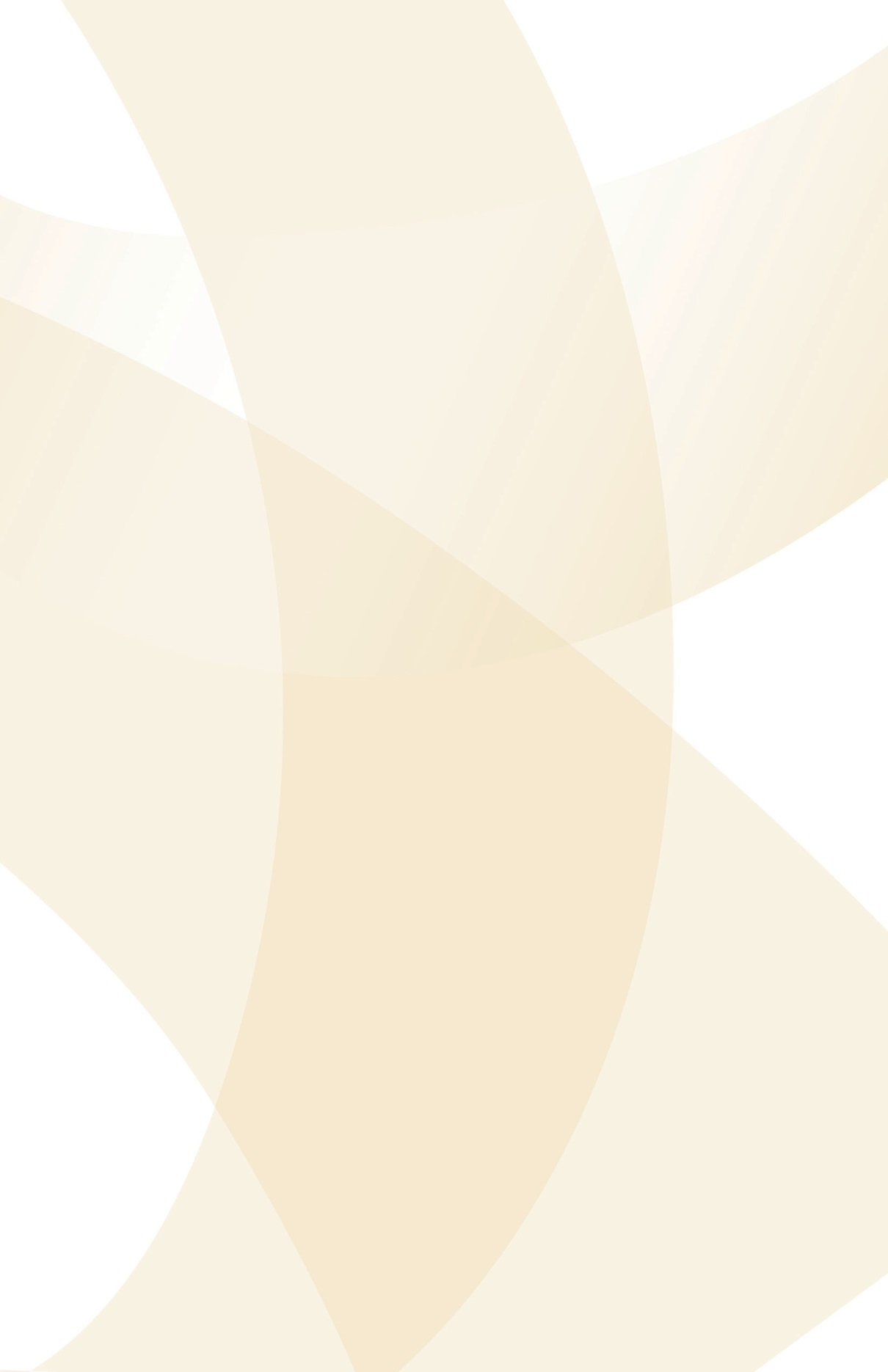 EVENT PROGRAM Day, Month 00, 20150:00 pmReception0:00 pmRecognition CeremonySpeaker First Name Last Name Lorem Ipsum Dolor Sit Job Title Or Position Description, Name Of Department Lorem IpsumSpeaker First Name Last Name Lorem Ipsum Dolor Sit Job Title Or Position Description, Name Of Department Lorem IpsumSpeaker First Name Last Name Lorem Ipsum Dolor Sit Job Title Or Position Description, Name Of Department Lorem IpsumSpeaker First Name Last Name Lorem Ipsum Dolor Sit Job Title Or Position Description, Name Of Department Lorem IpsumPresentation of (Name of Award) by First Name & Last NameSpeaker First Name Last Name Lorem Ipsum Dolor Sit Thank you for joining us to celebrate (EVENT NAME) at the University of Washington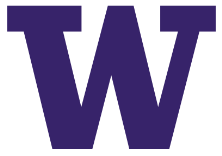 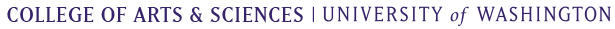 